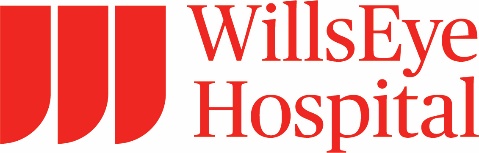 Vickie and Jack Farber Vision Research Guest Lecture Series: Dr. David Friedman (05/13/22)Friday, May 13, 2022Wills Eye AuditoriumConference Description:The Vickie and Jack Farber Vision Research Center: Research Guest Lecture Series provides a setting for ophthalmologists and vision researchers to learn about innovative research in relevant cross-cutting areas of ophthalmology and vision science. Invited guest lecturers are leading investigators in targeted hot topic areas of clinical or translational vision research who will discuss their ongoing research as well as future directions as well as their personal research career path.At the conclusion of the course, participants should be able to:1 Gain insight in hot topic areas of evidence based clinical or translational vision research.2 Formulate innovative, impactful research questions.3 Develop local, national, and international research collaborations.4 Broaden awareness of opportunities for research focused career paths.Accreditation Statement:  The Wills Eye Hospital is accredited by the Accreditation Council for Continuing Medical Education to provide continuing medical education for physicians. Wills Eye Hospital designates this live educational activity for a maximum of 1.00 AMA PRA Category 1 Credits™.  Physicians should claim only the credit commensurate with the extent of their participation in the activity.MOC StatementSuccessful completion of this CME activity, which includes participation in the evaluation component, enables the learner to satisfy the Lifelong Learning, Self-Assessment, Improvement in Medical Practice and/or Patient Safety requirements for the American Board of Ophthalmology’s Continuing Certification program. It is the CME activity provider's responsibility to submit learner completion information to ACCME for the purpose of granting credit.Disclosure Statement:It is the policy of Wills Eye Hospital that the information presented at Wills Eye Hospital's CME activities will be commercially unbiased and based on scientific and clinical evidence. To help participants make judgments about the presence of commercial bias, Wills Eye Hospital provides information that planners and speakers have disclosed about financial relationships they have with commercial entities that produce, market, re-sell, or distribute health care goods or services consumed by, or used on, patients. All relevant financial relationships have been mitigated.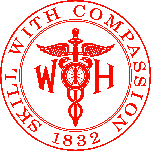 Name of individualIndividual's role in activityName of Ineligible Company(s) / Nature of Relationship(s)Aakriti Shukla, MDCo-DirectorConsulting Fee-Allergan|Grant or research support-Allergan - 12/06/2021Zeba A. Syed, MDCo-DirectorSpeakers Bureau-Bio-Tissue|Grant or research support-Dompé  - 09/27/2021Leslie Hyman, PhDCourse DirectorNothing to disclose - 02/05/2022Emily Y. Chew, MDFacultyNothing to disclose - 01/07/2022David S Friedman, MDFacultyConsulting Fee-Thea Pharmaceuticals|Consulting Fee-Abbvie|Consulting Fee-Life Biosciences (Relationship has ended)|Consulting Fee-National Opinion Research Center|Consulting Fee-Zeiss - 05/09/2022Danielle Trappanese, MDOther Planning Committee MemberNothing to disclose - 05/26/2021